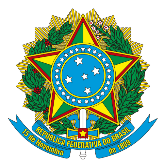 MINISTÉRIO DA CIDADANIASECRETARIA ESPECIAL DA CULTURAANEXO 5EDITAL Nº 01/2019CHAMADA PÚBLICA PARA COMPOSIÇÃO DO CONSELHO NACIONAL DE POLÍTICA CULTURAL (CNPC) NO TRIÊNIO 2019/2022MODELO DE TERMO DE INDICAÇÃO DE REPRESENTANTES PARA CONSELHOS DE CULTURA DOS ESTADOS E DISTRITO FEDERALEu, _____________________________________________________, RG nº: _________________, CPF nº: ________________, residente e domiciliado à_________________________________________________________________________, na cidade de _________________UF: _______na condição de presidente do Conselho __________________________________indico os seguintes nomes para concorrerem às vagas estabelecidas nos itens 2.2.2 e 5.3.1 do presente edital.INDICADO 1NOME:_______________________________________________________RG:____________________________ CPF:__________________________INDICADO 2NOME:_______________________________________________________RG:____________________________ CPF:__________________________INDICADO 3NOME:_______________________________________________________RG:____________________________ CPF:__________________________ INDICADO 4NOME:_______________________________________________________RG:____________________________ CPF:__________________________INDICADO 5NOME:_______________________________________________________RG:____________________________ CPF:__________________________ (Local e data) ___________________, ________/____________/2019.__________________________________________________________Assinatura e cargo